Klassifikation: 	Træningsløb – åbent for alle.Løbsområde: 	Marielund BramdrupMødested/Parkering: 	P-plads ved Bøgelund, Bramdrupskovvej 40. Indkørsel ved Ketchercenteret. Parkering er markeret med P på løbskortet. Omklædning er IKKE åbent.Kortet: 	Marielund Bramdrup, 1:7.500, ækv. 5 m. Selvprint af kort fra KOK’s hjemmeside. Postbeskrivelser er trykt på kortet.Terrænbeskrivelse: 	Jævnt kuperet byskov med mange stier og spor. På denne årstid er skoven forholdsvis åben og let gennemløbelig. Spor/stier kan være tunge og mudrede visse steder.Afstande: 		Start og mål i umiddelbar nærhed af parkering.Baneoversigt:Børnebaner:  	Der er ingen børnebane udover den lette bane.Kontrol/tidtagning: 	Store orange/hvide skærme. Hver post er forsynet med et lille kontrol-nummer. Der er ingen tidtagning udover hvad man selv gør. Træningen kommer til at ligge på O-Track, hvor vejvalg og tider kan uploades.Start: 		Start fra torsdag d. 7/1 til søndag d. 10/1 kl. 15.BEMÆRK: Træningen arrangeres i henhold til DOF’s vejledning for individuel træning i Corona-perioden. Det er deltageres pligt at sætte sig ind i disse regler. Herfra fremhæves vigtigheden af at holde afstand, vigtigheden af at vaske hænder før og efter løbet og forbuddet mod at samles mere end 5 personer. Hold afstand ved parkering, der er god plads. Hver enkelt start betragtes som en selvstændig aktivitet. Træningen er åben for alle – der opfordres til betaling af 20 kr. for deltagelse til DOF, mobilepay 269030. God fornøjelse.Instruktiontil corona-selvtræning 7/1-21 – 10/1-21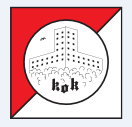 BaneLængdePosterLet2,3 km17Mellemsvær3,6 km17Svær lang6,9 km22Svær mellemlang5,5 km17Svær kort3,4 km13